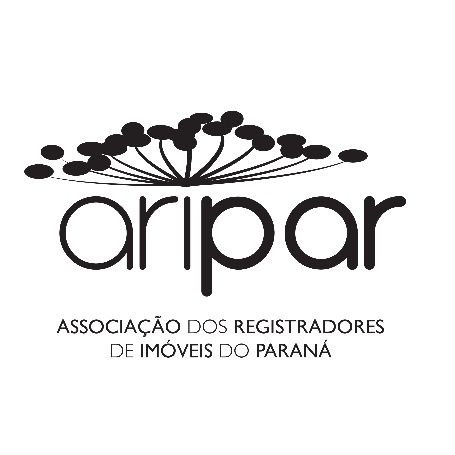 ARROLAMENTO DE BENSPRENOTAÇÃO: 	MATRÍCULA:Assinale com um “x” apenas se a resposta for POSITIVA( ) Há outros protocolos sobre o mesmo imóvel? ( ) São conflitantes?( ) O imóvel pertence a esta Serventia?
( )O ofício da Delegacia da Receita Federal está assinado?
( ) Foram indicados os imóveis para a averbação? 
( ) Na matrícula, o contribuinte ainda é proprietário do imóvel?( ) Conferir se bate o número da matrícula e o imóvel( ) Informar no sítio da Delegacia da Receita Federal as averbações feitas?Declaro que preenchi o presente termo de qualificação registral após analisar o título e a matrícula, responsabilizando-me pelas informações inseridas. O presente termo será digitalizado e vinculado ao Protocolo ___________. Data: __/__/____ Assinatura: _______________MODELO DE ATO A SER PRATICADOAV-(NUMERO_MATRICULA) – (PROTOCOLO) (DATA_PROTOCOLO) - ARROLAMENTO FISCAL) - Atendendo ao contido na solicitação expedida pelo _________________________, em __ de ________ de _____nº ___________ (arquivada sob nº ____________, procedo à presente averbação para consignar o arrolamento fiscal do imóvel de propriedade do contribuinte ______________________ nos termos do §5º, Art. 64 da Lei nº 9.532/97,  sendo que a ocorrência de alienação, transferência ou oneração do imóvel desta matrícula deverá ser comunicada à Delegacia da Receita Federal no prazo de 48 horas. (Emolumentos: Isento). Curitiba, data. _____________________, Oficial do Registro: